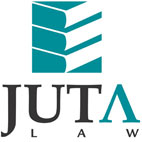 JUTA'S WEEKLY STATUTES BULLETIN(Bulletin 48 of 2017 based on Gazettes received during the week 24 November to 1 December 2017)JUTA'S WEEKLY E-MAIL SERVICEISSN 1022 - 6397PROCLAMATIONS AND NOTICESKwaZulu-Natal Department of Social Development: Request for proposals for supply of goods and services for social relief of distress (SRD), community nutrition and development centres (CNDC) and other food related programmes published (GenN 938 in GG 41287 of 1 December 2017) (p462)MEDICINES AND RELATED SUBSTANCES ACT 101 OF 1965Proposed regulations relating to bonusing published for comment 
(GN 1321 in GG 41287 of 1 December 2017) (p161)Notice of and call for comment on the Review of Guidelines for Pharmacoeconomic Submissions published (GN 1322 in GG 41287 of 1 December 2017) (p167) SUBDIVISION OF AGRICULTURAL LAND ACT 70 OF 1970Exclusion of land from the application of the Act in the: 	•	Kwadukuza Municipality, KwaZulu-Natal Province;	•	City of Matlosana Local Municipality, North West Province and Makhado Local Municipality, Limpopo Province;	•	Tlokwe Local Municipality, North West Province;	•	Polokwane Local Municipality, Limpopo Province;	•	Richmond and Impendle Municipality, KwaZulu-Natal Province;	•	Umswathi Municipality, KwaZulu-Natal Province;published (GNs 1313-1318 in GG 41287 of 1 December 2017) (pp 17, 19, 22, 24, 25 & 28)AGRICULTURAL PRODUCT STANDARDS ACT 119 OF 1990Service fees in respect of abattoirs that participate in the classification and marking of meat imposed with effect from 1 January 2018 (GenN 927 in GG 41287 of 1 December 2017) (p361) MARKETING OF AGRICULTURAL PRODUCTS ACT 47 OF 1996Implementation of statutory measures and determination of guideline prices: wine industry published with effect from 1 January 2018 (GN R1336 in GG 41288 of 1 December 2017) (p11)Request for the establishment of statutory measures relating to levies, registration and records and returns on table eggs published for comment by directly affected groups 
(GN 1319 in GG 41287 of 1 December 2017) (p30)MARINE LIVING RESOURCES ACT 18 OF 1998Regulations published in GN R1111 in GG 19205 of 2 September 1998 amended 
(GN 1341 in GG 41291 of 1 December 2017) (p4)NATIONAL WATER ACT 36 OF 1998Breede-Gouritz Catchment Management Agency: Proposed Catchment Management Agency Strategy published for comment (GN 1335 in GG 41287 of 1 December 2017) (p355)PUBLIC FINANCE MANAGEMENT ACT 1 OF 1999Notice of publication for comment of draft regulations prescribing standards of generally recognised accounting practice published (GenN 930 in GG 41287 of 1 December 2017) (p370)PROMOTION OF ACCESS TO INFORMATION ACT 2 OF 2000Department of Human Settlements: Section 14 manual published 
(GG 41283 of 30 November 2017) (p10)Publication of descriptions submitted in terms of s. 15 (1) by: 	•	Department of Small Business Development 
(GenN 928 in GG 41287 of 1 December 2017) (p362)	•	Limpopo Provincial Government: Department of Public Works, Roads and Infrastructure (GenN 929 in GG 41287 of 1 December 2017) (p367)CONSTRUCTION INDUSTRY DEVELOPMENT BOARD ACT 38 OF 2000Draft Construction Industry Development Amendment Regulations, 2017 published for comment (GN R1339 in GG 41288 of 1 December 2017) (p40)PROJECT AND CONSTRUCTION MANAGEMENT PROFESSIONS ACT 48 OF 2000The South African Council for the Project and Construction Management Professions: Schedule of fees amended with effect from 1 January 2018 
(BN 187 in GG 41295 of 1 December 2017) (p4)BROAD-BASED BLACK ECONOMIC EMPOWERMENT ACT 53 OF 2003Codes of Good Practice on Broad-Based Black Economic Empowerment: Amended Financial Services Sector Code published 
(GN 1325 in GG 41287 of 1 December 2017) (p183)Amended Construction Sector Code published 
(GenN 931 in GG 41287 of 1 December 2017) (p372)NATIONAL HEALTH ACT 61 OF 2003Emergency Medical Services Regulations, 2017 published and Emergency Medical Services Regulations, 2015 repealed (GN 1320 in GG 41287 of 1 December 2017) (p32)CO-OPERATIVE BANKS ACT 40 OF 2007Registration of co-operative bank published 
(GenN 939 in GG 41287 of 1 December 2017) (p464)NATIONAL REGULATOR FOR COMPULSORY SPECIFICATIONS ACT 5 OF 2008Proposed compulsory specification for canned fish, canned marine molluscs and canned crustaceans and products derived therefrom (VC 8014) published for comment 
(GN 1329 in GG 41287 of 1 December 2017) (p335)Proposed amendments to the compulsory specification for circuit breakers (VC 8036) published for comment (GN 1330 in GG 41287 of 1 December 2017) (p348)NATIONAL QUALIFICATIONS FRAMEWORK ACT 67 OF 2008South African Qualifications Authority (SAQA):Applications for Additional Professional Designation Registration from:	•	Institute of Accounting and Commerce (IAC)	•	South African Institute of Physics (SAIP)	•	Association for Supportive Counsellors and Holistic Practitioners (ASCHP)	•	Institute for Work at Height (IWH)	•	Financial Planning Institute of Southern Africa (FPI)	•	South African Institute of Tax Practitioners (SAIT)published for comment (GN 1340 in GG 41290 of 1 December 2017) (p4)CHILD JUSTICE ACT 75 OF 2008Regulations relating to Child Justice amended 
(GN R1337 in GG 41288 of 1 December 2017) (p23)Determination of categories or classes of persons competent to conduct the evaluation of criminal capacity of a child and the allowances and remuneration payable in respect of such persons published and GN R273 in GG 33092 of 1 April 2010 withdrawn 
(GN R1338 in GG 41288 of 1 December 2017) (p35)Accredited diversion service providers and diversion programmes published 
(GN 1323 in GG 41287 of 1 December 2017) (p168)JUDICIAL MATTERS AMENDMENT ACT 14 OF 2014Date of commencement of ss. 2, 3 & 6: 1 December 2017 
(Proc 40 in GG 41287 of 1 December 2017) (p16)Amends ss. 11, 56 & 97 of the Child Justice Act 75 of 2008SPECIAL ECONOMIC ZONES ACT 16 OF 2014Designation of the Musina-Makhado Special Economic Zone (South African Energy and Metallurgical Zone) as a Special Economic Zone published 
(GN 1324 in GG 41287 of 1 December 2017) (p179)JUDICIAL MATTERS AMENDMENT ACT 8 OF 2017Date of commencement of s. 24: 1 December 2017 
(Proc R39 in GG 41280 of 27 November 2017) (p4)Amends s. 13 of the Magistrates Act 90 of 1993BILLSInsurance Bill, 2016 [B1A-2016] & [B1B-2016]Refugees Amendment Bill, 2016 [B12D-2016]Marine Spatial Planning Bill, 2017 [B9A-2017] & [B9B-2017]Adjustments Appropriation Bill, 2017 [B25A-2017] & [B25B-2017]Basic Conditions of Employment Amendment Bill, 2017 [B30-2017] National Minimum Wage Bill, 2017 [B31-2017]Labour Relations Amendment Bill, 2017 [B32-2017]Political Party Funding Bill, 2017 [B33-2017]Draft Animal Protection Amendment Bill, 2017, and explanatory memorandum published for comment (GenN 942 in GG 41289 of 30 November 2017) (p4)Draft Competition Amendment Bill, 2017, background note and an explanatory memorandum published for comment (GN 1345 in GG 41294 of 1 December 2017) (p4)PROVINCIAL LEGISLATIONEASTERN CAPELocal Government: Municipal Structures Act 117 of 1998: Umzimvubu Local Municipality: Final designation of the Offices of the Portfolio Head: Citizens & Community Services and Chairperson of the Municipal Public Accounts Committee as full-time councillors published with effect from 1 December 2017  (PN 283 in PG 3957 of 24 November 2017) (p3)Local Government: Municipal Property Rates Act 6 of 2004: Engcobo Local Municipality: Resolution levying property rates for the financial year 1 July 2017 to 30 June 2018 published with effect from 1 July 2017 (LAN 187 in PG 3960 of 27 November 2017) (p29)GAUTENGConsumer Affairs (Unfair Business Practices) Act 7 of 1996: Invitation for the nomination of members and alternate members of the Gauteng Consumer Affairs Court published 
(GenN 1786 in PG 322 of 30 November 2017) (p3)KWAZULU-NATALKwaZulu-Natal Amafa and Research Institute Bill, 2017 together with the memorandum on the objects of the Bill published for comment (GenN 44 in PG 1904 of 27 November 2017) (p3)LIMPOPOLimpopo Spatial Planning and Land Use Management Bill, 2017, together with the memorandum on the objects of the Bill published for comment 
(PN 116 in PG 2867 of 24 November 2017) (p18)Limpopo Unauthorised Expenditure Act 1 of 2017  
(PN 118 in PG 2867 of 24 November 2017) (314)
Date of commencement: 24 November 2017Limpopo Appropriation Act 3 of 2017  (PN 117 in PG 2867 of 24 November 2017) (p245)
Date of commencement: 24 November 2017MPUMALANGASouth African Schools Act 84 of 1996: Regulations for the Constitution and Election of Governing Bodies in Public Schools published and Regulations for the Constitution and Election of the School Governing Bodies in Public Schools in the Mpumalanga Province as published under GenN 672 in PG 2398 of 12 December 2014 repealed 
(GenN 140 in PG 2880 of 30 November 2017) (p3)NORTHERN CAPESouth African Schools Act 84 of 1996: Amendment of the School Governing Body Regulations published (GenN 166 in PG 2155 of 27 November 2017) (p4)South African Schools Act 84 of 1996: Resource Targeting List 2018 published 
(GenN 167 in PG 2155 of 27 November 2017) (p7)NORTH WESTLocal Government: Municipal Systems Act 32 of 2000 and Local Government: Municipal Property Rates Act 6 of 2004: Ramotshere Moiloa Local Municipality: Property Rates By-law published and Resolution on levying property rates for the financial year 1 July 2017 to 30 June 2018 published with effect from 1 July 2017 (PN 262 in PG 7827 of 28 November 2017) (p3)WESTERN CAPEDisaster Management Act 57 of 2002: Extension of declaration of a provincial state of disaster as a result of the magnitude and severity of the fires and storms in the Western Cape for one month from 1 December 2017 to 1 December 2017 published 
(PN 211 in PG 7849 of 24 November 2017) (p1037)Western Cape Community Safety Act 3 of 2013: Western Cape Provincial Police Ombudsman: Notice of an investigation to be conducted concerning allegations of a decline in the number of active police reservists and its impact on the efficiency of service delivery by the South African Police Services in the Western Cape (PN 212 in PG 7849 of 24 November 2017) (p1038)Disaster Management Act 57 of 2002: Stellenbosch Local Municipality: Extension of declaration of a local state of drought disaster from 20 November 2017 to 20 December 2017 published (LAN 55125 in PG 7849 of 24 November 2017) (p1040)Constitution of the Republic of South Africa, 1996: Cape Agulhas Local Municipality: Amendment to the By-law on Municipal Land Use Planning, 2015 published 
(LAN 55136 in PG 7849 of 24 November 2017) (p1040)Disaster Management Act 57 of 2002: Swartland Local Municipality: Extension of declaration of a local state of disaster as a result of a devastating fire at the Swartland Hospital in Malmesbury published (LAN 55126 in PG 7849 of 24 November 2017) (p1041)National Environmental Management Act 107 of 1998: Notice of publication for comment of draft Environmental Management Framework (Draft EMF) for the Sandveld published (LAN 55128 in PG 7849 of 24 November 2017) (p1041)Disaster Management Act 57 of 2002: Swartland Local Municipality: Extension of declaration of a local state of drought disaster from 8 December 2017 to 7 January 2018 published (LAN 55127 in PG 7849 of 24 November 2017) (p1042)Local Government: Municipal Systems Act 32 of 2000, Spatial Planning and Land Use Management Act 16 of 2013 and Western Cape Land Use Planning Act 3 of 2014: Laingsburg Local Municipality: Notice of intention to adopt Integrated Zoning Scheme By-law published (LAN 55138 in PG 7849 of 24 November 2017) (p1048)This information is also available on the daily legalbrief at www.legalbrief.co.za